ABDUL  COMPUTER SCIENCE ENGINEER 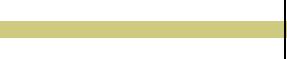 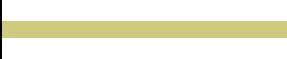 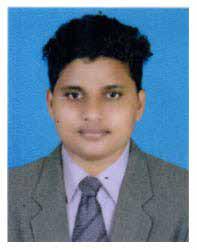 TECHNICAL SKILLSPROGRAMMING SKILLS : HTML, CSS, PHP, Ajax, Javascript, C , C++• TOOLS USED	: Turbo-C, Turbo-C++, Visual Basic, Visual Studio, WORDPRESSOPERATING SYSTEMS  : Windows XP / 7/ 8, FEDORA.• DATABASE & TOOLS	: SQLSKILLS & ACHIEVEMENTSPar�cipated in 6 days career Engineering Workshop held at Shree Devi Ins�tute Of Technology.Eagerness to update technical knowledge.Adaptability to any situa�on and possi�ve a�tude.Willingness to undertake challenging responsibili�es.Self confident and can express my ideas and thoughts to others eﬀec�vely.Par�cipated in the Organizing commi�ee of “ Shree Devi Sambram” held at Shree Devi Ins�tute Of Technology.EDUCATION PROFILEBachelor of Engineering in Computer Science , 2012- 2016 Visveswaraya Technological University, Marks obtained- 64.37 %Higher Secondary Educa�on, 2010-2012Dhakeerath English Medium Higher Secondary SchoolMarks obtained- 78 %SSLC , 2010, ESSA English Medium Higher Secondary SchoolCBSE Syllubus, IndiaMarks obtained- 70 %C Programming, 2010 ( One month)G_TECH , KasaragodACADEMIC PROJECTSOBJECTIVE: Shoo�ng game is a graphical anima�on game where one person shoots all of his enemy to save that persons life. The person will a�ack the enemies �ll all enemies die and a�er that we will go to the next level of shoo�ng.INDIVIDUAL PROJECTSPROFILEPROFILEDOB: 23-04-1994PROFILEDOB: 23-04-1994DOB: 23-04-1994Computer Science EngineeringComputer Science EngineeringComputer Science EngineeringADDRESS: DUBAI, UAEGraduate seeking a job asGraduate seeking a job asGraduate seeking a job asNATIONALITY: INDIANComputer Science Engineer inComputer Science Engineer inComputer Science Engineer inGENDER: MALEa challenging environmenta challenging environmenta challenging environmentMARITAL STATUS : SINGLEMARITAL STATUS : SINGLEwhere my skills in theore�calwhere my skills in theore�calwhere my skills in theore�calknowledge into prac�cal fields,knowledge into prac�cal fields,knowledge into prac�cal fields,VISA STATUS: VISITINGanaly�cal thinking and prob-analy�cal thinking and prob-analy�cal thinking and prob-LANGUAGES: ENGLISH, HINDI,lem solving would aid thelem solving would aid thelem solving would aid theContact No : +971504753686 / +919979971283MALAYALAMorganiza�onorganiza�onorganiza�onEmail Id   : Abdul.76567@2freemail.com organiza�onorganiza�onorganiza�onEmail Id   : Abdul.76567@2freemail.com WORK EXPERIENCEWORK EXPERIENCEWORK EXPERIENCEWEB DEVOLOPER5 th DEC 2016 - 8 th MAY 2017WEB DEVOLOPER5 th DEC 2016 - 8 th MAY 20171WEB DEVOLOPER5 th DEC 2016 - 8 th MAY 20171OCTACT SOLUTIONOCTACT SOLUTIONBANGALORE, INDIA1OCTACT SOLUTIONOCTACT SOLUTIONBANGALORE, INDIAIT TRAINERIT TRAINER20 th MAY 2017 - 13th NOV 20172IT TRAINERIT TRAINER20 th MAY 2017 - 13th NOV 20172KUMBALA ACADEMYKUMBALA ACADEMYKERALA, INDIA2KUMBALA ACADEMYKUMBALA ACADEMYKERALA, INDIAKUMBALA ACADEMYKUMBALA ACADEMYKERALA, INDIA1EXPLORING APPLICATION LEVLEEXPLORING APPLICATION LEVLEFRONT END : VB.NET, Visual Studio1EXPLORING APPLICATION LEVLEEXPLORING APPLICATION LEVLEFRONT END : VB.NET, Visual Studio1SEMANTICS FOR DATA COMPRESSIONSEMANTICS FOR DATA COMPRESSIONBACK END : MySQLOBJECTIVE:  The project proposes to iden�fy a group of moving objects and discover their move-OBJECTIVE:  The project proposes to iden�fy a group of moving objects and discover their move-OBJECTIVE:  The project proposes to iden�fy a group of moving objects and discover their move-OBJECTIVE:  The project proposes to iden�fy a group of moving objects and discover their move-OBJECTIVE:  The project proposes to iden�fy a group of moving objects and discover their move-OBJECTIVE:  The project proposes to iden�fy a group of moving objects and discover their move-OBJECTIVE:  The project proposes to iden�fy a group of moving objects and discover their move-OBJECTIVE:  The project proposes to iden�fy a group of moving objects and discover their move-mentpa�ern in wireless sensor network. We use wireless sensor to iden�fy the movingpa�ern in wireless sensor network. We use wireless sensor to iden�fy the movingpa�ern in wireless sensor network. We use wireless sensor to iden�fy the movingobject and its moving pa�ern, then it will send sensor details to the serever for to use the User.object and its moving pa�ern, then it will send sensor details to the serever for to use the User.object and its moving pa�ern, then it will send sensor details to the serever for to use the User.object and its moving pa�ern, then it will send sensor details to the serever for to use the User.2SHOOTING GAMESSHOOTING GAMESFRONT END: Visual Studio 2005,2SHOOTING GAMESSHOOTING GAMESFRONT END: Visual Studio 2005,2& BACK END  OpenGL2& BACK END  OpenGL1REDEARTH YOGA WEBSITE:FRONT END: Wordpress1REDEARTH YOGA WEBSITE:FRONT END: Wordpress1& BACK END1& BACK ENDOBJECTIVE:  Redearth Yoga Website is the wordpress website which includes the training andOBJECTIVE:  Redearth Yoga Website is the wordpress website which includes the training andOBJECTIVE:  Redearth Yoga Website is the wordpress website which includes the training andOBJECTIVE:  Redearth Yoga Website is the wordpress website which includes the training andretreats of Yoga which is present in various parts of India and Foreign Countries.retreats of Yoga which is present in various parts of India and Foreign Countries.retreats of Yoga which is present in various parts of India and Foreign Countries.retreats of Yoga which is present in various parts of India and Foreign Countries.2JOURNEYSKING WEBSITE:FRONT END : HTML, CSS, PHP, AJAX, JAVASCRIPT2JOURNEYSKING WEBSITE:FRONT END : HTML, CSS, PHP, AJAX, JAVASCRIPT2& BACK ENDOBJECTIVE:  Journeysking Website isa tours and travels website which ncludes bookinga tours and travels website which ncludes bookinga tours and travels website which ncludes bookingOBJECTIVE:  Journeysking Website isa tours and travels website which ncludes bookinga tours and travels website which ncludes bookinga tours and travels website which ncludes bookingof Luxury Hotels, Holiday Packages,Flight Ticket Booking, and variousother bookings.Flight Ticket Booking, and variousother bookings.Flight Ticket Booking, and variousother bookings.